                                   ҠАРАР                                                                 ПОСТАНОВЛЕНИЕ                      «08» апрель 2015 й.             № 16            «08» апрель 2015 г. О внесении изменений и дополненийв постановление администрации сельского поселения Октябрьский сельсовет муниципального района Стерлитамакский районРеспублики Башкортостан от 30.12. 2009 года №11 «Об утверждении Положения о представлении гражданами, претендующими назамещение должностей муниципальной службы в Администрации имуниципальными служащими  Администрации сельского поселенияОктябрьский сельсовет муниципального района Стерлитамакский район Республики Башкортостан сведений о доходах, об имуществе и обязательствах имущественного характера»В целях приведения в соответствие с требованием действующего федерального законодательства в сфере представления сведений о доходах, расходах, об имуществе и обязательствах имущественного характера граждан, претендующих на замещение должностей муниципальной службы, включенных в соответствующий перечень, муниципальные служащие, замещающие указанные должности, руководствуясь статьей 15 Федерального закона от 02.03.2007 N 25-ФЗ "О муниципальной службе в Российской Федерации", пунктом 3 Указа Президента РФ от 18.05.2009 N 559 (ред. от 08.03.2015) "О представлении гражданами, претендующими на замещение должностей федеральной государственной службы, и федеральными государственными служащими сведений о доходах, об имуществе и обязательствах имущественного характера", пунктом 8 Положения о представлении гражданами, претендующими на замещение должностей федеральной государственной службы, и федеральными государственными служащими сведений о доходах, об имуществе и обязательствах имущественного характера, Указом Президента РФ от 23.06.2014 N 460 "Об утверждении формы справки о доходах, расходах, об имуществе и обязательствах имущественного характера и внесении изменений в некоторые акты Президента Российской Федерации"ПОСТАНОВЛЯЮ:Внести изменения и дополнения в пункт 1 постановления администрации сельского поселения Октябрьский сельсовет муниципального района Стерлитамакский район Республики Башкортостан от 30.12. 2009 года №11 и принять в следующей редакции: «1.1. Положение о представлении гражданами, претендующими на замещение должностей муниципальной службы в администрации сельского поселения Октябрьский сельсовет и муниципальными служащими администрации сельского поселения Октябрьский сельсовет муниципального района Стерлитамакский район Республики Башкортостан сведений о доходах, об имуществе и обязательствах имущественного характера;1.2. форму Справки о доходах, расходах, об имуществе и обязательствах имущественного характера в следующей редакции согласно Приложения № 1 к настоящему Постановлению.»Внести изменения и дополнения в пункт 7 Положения о представлении гражданами, претендующими на замещение должностей муниципальной службы в администрации сельского поселения Октябрьский сельсовет и муниципальными служащими администрации сельского поселения Октябрьский сельсовет муниципального района Стерлитамакский район Республики Башкортостан сведений о доходах, об имуществе и обязательствах имущественного характера, утвержденного постановлением администрации сельского поселения Октябрьский сельсовет муниципального района Стерлитамакский район Республики Башкортостан от  30.12. 2009 года №11, и принять в следующей редакции: «В случае если гражданин или муниципальный служащий обнаружили, что в представленных ими главе сельского поселения Октябрьский сельсовет муниципального района Стерлитамакский район Республики Башкортостан сведениях о доходах, об имуществе и обязательствах имущественного характера не отражены или не полностью отражены какие-либо сведения либо имеются ошибки, они вправе представить уточненные сведения в порядке, установленном настоящим Положением.Уточненные сведения муниципальный служащий может представить в течение одного месяца после окончания срока, указанного в подпункте «б» пункта 3 настоящего Положения. Гражданин, назначаемый на должность муниципальной службы, может представить уточненные сведения в течение одного месяца со дня представления сведений в соответствии с подпунктом "а" пункта 3 настоящего Положения.»Признать утратившим силу постановление администрации сельского поселения Октябрьский сельсовет муниципального района Стерлитамакский район Республики Башкортостан от «01» июля 2013 г. №19  «О внесении изменений и дополнений в Положение о предоставлении гражданами, претендующими на замещение должностей муниципальной службы в администрации сельского поселения Октябрьский сельсовет и муниципальными служащими администрации сельского поселения Октябрьский сельсовет муниципального района Стерлитамакский район Республики Башкортостан сведений о доходах, об имуществе и обязательствах имущественного характера, утвержденного главой администрации сельского поселения 30.12. 2009 года №11»Обнародовать настоящее Постановление на информационном стенде в здании администрации сельского поселения и разместить в установленном порядке на официальном сайте сельского поселения Октябрьский сельсовет муниципального района Стерлитамакский район Республики Башкортостан в сети «Интернет» www.octoberselsovet.ruНастоящее Постановление направить в Государственный комитет Республики Башкортостан по делам юстиции.Контроль за исполнением настоящего Постановления оставляю за собой.Глава сельского поселенияОктябрьский сельсоветмуниципального района Стерлитамакский районРеспублики Башкортостан                                                               Г.Я. ГафиеваПриложение № 1                                                                                                                                              к постановлению администрации сельского поселения                                                                                                                                                 Октябрьский сельсовет муниципального района                                                                                                                                                   Стерлитамакский район Республики Башкортостан                                                                                                                                                   от08.04. 2015 года №16В ____________________________________(указывается наименование кадровогоподразделения федеральногогосударственного органа, иногооргана или организации)СПРАВКА <1>о доходах, расходах, об имуществе и обязательствахимущественного характера <2>Я, ______________________________________________________________________________________________________________________________________________,(фамилия, имя, отчество, дата рождения, серия и номер паспорта,дата выдачи и орган, выдавший паспорт)________________________________________________________________________________________________________________________________________________________________________________________________________________________________,(место работы (службы), занимаемая (замещаемая) должность; в случаеотсутствия основного места работы (службы) - род занятий; должность,на замещение которой претендует гражданин (если применимо))зарегистрированный по адресу: ____________________________________________,(адрес места регистрации)сообщаю   сведения   о   доходах,   расходах   своих,  супруги   (супруга),несовершеннолетнего ребенка (нужное подчеркнуть)___________________________________________________________________________(фамилия, имя, отчество, год рождения, серия и номер паспорта,дата выдачи и орган, выдавший паспорт)___________________________________________________________________________(адрес места регистрации, основное место работы (службы), занимаемая(замещаемая) должность)___________________________________________________________________________(в случае отсутствия основного места работы (службы) - род занятий)______________________________________________________________________________________________________________________________________________________за    отчетный   период   с  1  января  20__ г.   по   31  декабря  20__ г.об                         имуществе,                         принадлежащем___________________________________________________________________________(фамилия, имя, отчество)на   праве   собственности,   о   вкладах  в  банках,  ценных  бумагах,  обобязательствах имущественного характера по состоянию на "__" ______ 20__ г.    Раздел 1. Сведения о доходах <3>    Раздел 2. Сведения о расходах <5>    Раздел 3. Сведения об имуществе    3.1. Недвижимое имущество    3.2. Транспортные средства    Раздел 4. Сведения о счетах в банках и иных кредитных организациях    Раздел 5. Сведения о ценных бумагах    5.1. Акции и иное участие в коммерческих организациях и фондах   5.2. Иные ценные бумаги    Итого   по   разделу   5   "Сведения   о   ценных   бумагах"  суммарнаядекларированная стоимость ценных бумаг, включая доли участия в коммерческихорганизациях (руб.), ____________________________________________________________________________________________.    Раздел 6. Сведения об обязательствах имущественного характера    6.1. Объекты недвижимого имущества, находящиеся в пользовании <20>    6.2. Срочные обязательства финансового характера <24>    Достоверность и полноту настоящих сведений подтверждаю."__" _______________ 20__ г. ______________________________________________                                (подпись лица, представляющего сведения)___________________________________________________________________________                (Ф.И.О. и подпись лица, принявшего справку)--------------------------------<1> Заполняется собственноручно или с использованием специализированного программного обеспечения в порядке, установленном нормативными правовыми актами Российской Федерации.<2> Сведения представляются лицом, замещающим должность, осуществление полномочий по которой влечет за собой обязанность представлять такие сведения (гражданином, претендующим на замещение такой должности), отдельно на себя, на супругу (супруга) и на каждого несовершеннолетнего ребенка.<3> Указываются доходы (включая пенсии, пособия, иные выплаты) за отчетный период.<4> Доход, полученный в иностранной валюте, указывается в рублях по курсу Банка России на дату получения дохода.<5> Сведения о расходах представляются в случаях, установленных статьей 3 Федерального закона от 3 декабря 2012 г. N 230-ФЗ "О контроле за соответствием расходов лиц, замещающих государственные должности, и иных лиц их доходам". Если правовые основания для представления указанных сведений отсутствуют, данный раздел не заполняется.<6> Указываются наименование и реквизиты документа, являющегося законным основанием для возникновения права собственности. Копия документа прилагается к настоящей справке.<7> Указывается вид собственности (индивидуальная, долевая, общая); для совместной собственности указываются иные лица (Ф.И.О. или наименование), в собственности которых находится имущество; для долевой собственности указывается доля лица, сведения об имуществе которого представляются.<8> Указываются наименование и реквизиты документа, являющегося законным основанием для возникновения права собственности, а также в случаях, предусмотренных частью 1 статьи 4 Федерального закона от 7 мая 2013 г. N 79-ФЗ "О запрете отдельным категориям лиц открывать и иметь счета (вклады), хранить наличные денежные средства и ценности в иностранных банках, расположенных за пределами территории Российской Федерации, владеть и (или) пользоваться иностранными финансовыми инструментами", источник получения средств, за счет которых приобретено имущество.<9> Указывается вид земельного участка (пая, доли): под индивидуальное жилищное строительство, дачный, садовый, приусадебный, огородный и другие.<10> Указывается вид собственности (индивидуальная, общая); для совместной собственности указываются иные лица (Ф.И.О. или наименование), в собственности которых находится имущество; для долевой собственности указывается доля лица, сведения об имуществе которого представляются.<11> Указываются вид счета (депозитный, текущий, расчетный, ссудный и другие) и валюта счета.<12> Остаток на счете указывается по состоянию на отчетную дату. Для счетов в иностранной валюте остаток указывается в рублях по курсу Банка России на отчетную дату.<13> Указывается общая сумма денежных поступлений на счет за отчетный период в случаях, если указанная сумма превышает общий доход лица и его супруга (супруги) за отчетный период и два предшествующих ему года. В этом случае к справке прилагается выписка о движении денежных средств по данному счету за отчетный период. Для счетов в иностранной валюте сумма указывается в рублях по курсу Банка России на отчетную дату.<14> Указываются полное или сокращенное официальное наименование организации и ее организационно-правовая форма (акционерное общество, общество с ограниченной ответственностью, товарищество, производственный кооператив, фонд и другие).<15> Уставный капитал указывается согласно учредительным документам организации по состоянию на отчетную дату. Для уставных капиталов, выраженных в иностранной валюте, уставный капитал указывается в рублях по курсу Банка России на отчетную дату.<16> Доля участия выражается в процентах от уставного капитала. Для акционерных обществ указываются также номинальная стоимость и количество акций.<17> Указываются основание приобретения доли участия (учредительный договор, приватизация, покупка, мена, дарение, наследование и другие), а также реквизиты (дата, номер) соответствующего договора или акта.<18> Указываются все ценные бумаги по видам (облигации, векселя и другие), за исключением акций, указанных в подразделе 5.1 "Акции и иное участие в коммерческих организациях и фондах".<19> Указывается общая стоимость ценных бумаг данного вида исходя из стоимости их приобретения (если ее нельзя определить - исходя из рыночной стоимости или номинальной стоимости). Для обязательств, выраженных в иностранной валюте, стоимость указывается в рублях по курсу Банка России на отчетную дату.<20> Указываются по состоянию на отчетную дату.<21> Указывается вид недвижимого имущества (земельный участок, жилой дом, дача и другие).<22> Указываются вид пользования (аренда, безвозмездное пользование и другие) и сроки пользования.<23> Указываются основание пользования (договор, фактическое предоставление и другие), а также реквизиты (дата, номер) соответствующего договора или акта.<24> Указываются имеющиеся на отчетную дату срочные обязательства финансового характера на сумму, равную или превышающую 500 000 руб., кредитором или должником по которым является лицо, сведения об обязательствах которого представляются.<25> Указывается существо обязательства (заем, кредит и другие).<26> Указывается вторая сторона обязательства: кредитор или должник, его фамилия, имя и отчество (наименование юридического лица), адрес.<27> Указываются основание возникновения обязательства, а также реквизиты (дата, номер) соответствующего договора или акта.<28> Указываются сумма основного обязательства (без суммы процентов) и размер обязательства по состоянию на отчетную дату. Для обязательств, выраженных в иностранной валюте, сумма указывается в рублях по курсу Банка России на отчетную дату.<29> Указываются годовая процентная ставка обязательства, заложенное в обеспечение обязательства имущество, выданные в обеспечение обязательства гарантии и поручительства.Башkортостан РеспубликаһыныңСтəрлетамаk районы муниципаль районының Октябрь ауыл советы ауыл биләмәһе ХЄКИМИЯТЕ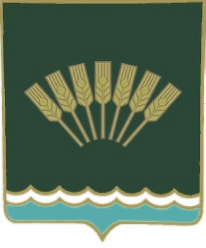 Администрация сельского поселенияОктябрьский сельсоветмуниципального районаСтерлитамакский район Республики БашкортостанN п/пВид доходаВеличина дохода <4> (руб.)1231Доход по основному месту работы2Доход от педагогической и научной деятельности3Доход от иной творческой деятельности4Доход от вкладов в банках и иных кредитных организациях5Доход от ценных бумаг и долей участия в коммерческих организациях6Иные доходы (указать вид дохода):61)62)63)7Итого доход за отчетный периодN п/пВид приобретенного имуществаСумма сделки (руб.)Источник получения средств, за счет которых приобретено имуществоОснование приобретения <6>123451Земельные участки:11)12)13)2Иное недвижимое имущество:21)22)23)3Транспортные средства:31)32)33)4Ценные бумаги:41)42)43)N п/пВид и наименование имуществаВид собственности <7>Местонахождение (адрес)Площадь (кв. м)Основание приобретения и источник средств <8>1234561Земельные участки <9>:11)12)2Жилые дома, дачи:21)22)3Квартиры:31)32)4Гаражи:41)42)5Иное недвижимое имущество:51)52)N п/пВид, марка, модель транспортного средства, год изготовленияВид собственности <10>Место регистрации12341Автомобили легковые:11)12)2Автомобили грузовые:21)22)3Мототранспортные средства:31)32)4Сельскохозяйственная техника:41)42)5Водный транспорт:51)52)6Воздушный транспорт:61)62)7Иные транспортные средства:71)72)N п/пНаименование и адрес банка или иной кредитной организацииВид и валюта счета <11>Дата открытия счетаОстаток на счете <12> (руб.)Сумма поступивших на счет денежных средств <13> (руб.)123456123N п/пНаименование и организационно-правовая форма организации <14>Местонахождение организации (адрес)Уставный капитал <15> (руб.)Доля участия <16>Основание участия <17>12345612345N п/пВид ценной бумаги <18>Лицо, выпустившее ценную бумагуНоминальная величина обязательства (руб.)Общее количествоОбщая стоимость <19> (руб.)123456123456N п/пВид имущества <21>Вид и сроки пользования <22>Основание пользования <23>Местонахождение (адрес)Площадь (кв. м)123456123N п/пСодержание обязательства <25>Кредитор (должник) <26>Основание возникновения <27>Сумма обязательства/размер обязательства по состоянию на отчетную дату <28> (руб.)Условия обязательства <29>1234561/2/3/